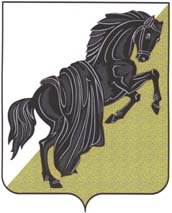 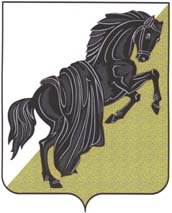 Собрание депутатовКаслинского муниципального районапятого  созываЧелябинской областиР Е Ш Е Н И Е от «20» апреля 2017 года  № 148                                                                 г. Касли1О внесении изменений в Положениео публичных слушаниях на территорииКаслинского муниципального района 	В целях приведения Положения о публичных слушаниях на территории  Каслинского муниципального района в соответствие с действующим законодательствомСобрание депутатов Каслинского муниципального района РЕШАЕТ:1. Утвердить прилагаемые изменения и дополнения в Положение о публичных слушаниях на территории Каслинского муниципального  района, утвержденное решением  Собрания депутатов Каслинского муниципального района от 30.08.2005 №45 (с изменениями и дополнениями от 14.11.2006 №209, от 07.04.2009 №468, от 11.08.2011 №138). 2. Направить временно исполняющему полномочия главы Каслинского муниципального района для подписания и опубликования в газете «Красное знамя» изменение, утвержденное в пункте 1 настоящего решения.3. Настоящее решение вступает в силу с момента его официального опубликования.4. Включить настоящее решение в регистр нормативных правовых актов Каслинского муниципального района.Председатель Собрания депутатов	Каслинского муниципального района					                 Л.А.ЛобашоваПриложениек решению Собрания депутатовКаслинского муниципального районаот «20» апреля 2017 г. №148Изменения и дополнения в Положение о публичных слушаниях на территории Каслинского муниципального районаВнести в Положение о публичных слушаниях на территории Каслинского муниципального района, утвержденное решением Собрания депутатов Каслинского муниципального района от 30.08.2015 №45 «Об утверждении Положения о публичных слушаниях на территории Каслинского муниципального района» (с изменениями от 14.11.2006 №209, от 07.04.2009 №468, от 11.08.2011 №138) следующие изменения и дополнения:1) в пункте 3.2;а) подпункт 3 изложить в следующей редакции:«3) проекты планов и программ развития муниципального образования;»;б) дополнить подпунктом 5 следующего содержания:«5) проекты документов в области градостроительной деятельности в Каслинском муниципальном районе (генеральный план и внесение в него изменений; правила землепользования и застройки и внесение в них изменений; планировка и межевание территории; предоставление разрешения на условно разрешенный вид использования земельного участка или объекта капитального строительства; предоставление разрешения на отклонение от предельных параметров разрешенного строительства, реконструкции объекта капитального строительства)»;2) главу 1 дополнить пунктом 3.3. следующего содержания:«3.3. Порядок проведения публичных слушаний по документам в области градостроительной деятельности  в Каслинском муниципальном районе регламентируется отдельными нормативными правовыми актами Каслинского муниципального района.».Временно исполняющий полномочия главыКаслинского муниципального района 						        В.В.Горобец